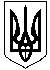 НОВОСАНЖАРСЬКА СЕЛИЩНА РАДАНОВОСАНЖАРСЬКОГО РАЙОНУ ПОЛТАВСЬКОЇ ОБЛАСТІ(двадцять сьома сесія селищної ради сьомого скликання)РІШЕННЯ14 листопада  2019  року          смт Нові Санжари                                       №  14Про звіт директора Комунальної установи 
«Центр надання соціальних послуг» Новосанжарської 
селищної ради про діяльність установи, ефективне
використання комунального майна, виконання статутних
повноважень за 2019 рік 	Відповідно до статті 25 Закону України «Про місцеве самоврядування в Україні», заслухавши звіт директора Комунальної установи «Центр надання соціальних послуг» Новосанжарської селищної ради Бовкун Наталії Григорівни про діяльність установи, ефективне використання комунального майна, виконання статутних  повноважень за 2019 рік, враховуючи висновки постійних комісій селищної ради, селищна рада ВИРІШИЛА:Звіт директора Комунальної установи «Центр надання соціальних послуг» Новосанжарської селищної ради Бовкун Наталії Григорівни про діяльність установи, ефективне використання комунального майна, виконання статутних  повноважень за 2019 рік взяти до відома ( звіт додається).Селищний голова                                                                                     І. О. КобаЗвітдиректора Комунальної установи 
«Центр надання соціальних послуг» Новосанжарської 
селищної ради Бовкун Наталії Григорівни про діяльність установи, 
ефективне використання комунального майна,
виконання статутних  повноважень за 2018-2019 навчальний рік      	Комунальна установа "Центр надання соціальних послуг" Новосанжарської селищної ради Полтавської області діє на підставі Положення про Комунальну установу, затвердженого рішенням дев'ятнадцятої сесії Новосанжарської селищної ради сьомого скликання від 20 березня 2019 року № 22 (в новій редакції).     	У своїй діяльності Комунальна установа "Центр надання соціальних послуг" Новосанжарської селищної ради Полтавської області (далі – Центр) керується Конституцією та законами України, указами Президента України та постановами Верховної Ради України, актами Кабінету Міністрів України, наказами Міністерства політики України, актами інших центральних та місцевих органів виконавчої влади та органів місцевого самоврядування, а також положенням про Центр.      	Згідно штатного розпису в Центрі працює 18 штатних одиниць, які виконують свою роботу відповідно до затверджених посадових інструкцій.      	Основною метою та завданням Центру є виявлення громадян похилого віку та осіб з інвалідністю, які перебувають у складних життєвих обставинах та надання їм необхідних соціально-побутових послуг за місцем реєстрації та проживання.Центр, згідно з умовами договору, затвердженим графіком роботи та індивідуальним планом надання соціальної послуги з догляду вдома надає соціальну послугу з догляду вдома постійно (III група рухової активності - два рази на тиждень, IV - три рази, V - п’ять разів), періодично (два рази на місяць), тимчасово (визначений у договорі період), організовує надання передбачених договором послуг, контролює їх якість, визначає додаткові потреби, вживає заходів до їх задоволення.      	 У Центрі сформована електронна та паперова база щодо загальної кількості отримувачів соціальних послуг. Особові справи сформовані у відповідності до вимог Постанови від 29 грудня 2009 року № 1417 "Деякі питання діяльності територіальних центрів соціального обслуговування (надання соціальних послуг) (із змінами)", наказу Мінсоцполітики України від 13 листопада 2013 року № 760 "Про затвердження Державного стандарту догляду вдома" та наказу Мінсоцполітики України від 14 липня 2016 року       № 762 "Про затвердження форм документів, необхідних для оформлення на обслуговування в територіальний центр соціального обслуговування (надання соціальних послуг)".     Центр надає наступні послуги:соціально-побутові послуги вдома,консультування,надання натуральної допомоги.     	 Всього обслужено 170 громадян похилого віку та осіб з інвалідністю (згідно з медичним висновком про здатність до самообслуговування на підставі шкали оцінки можливості виконання елементарних та складних дій та відповідно до умов договору, укладеного з кожним підопічним), у тому числі 15 громадян на платній основі. З 01.02.2019 року сума коштів, що надійшла від отримувачів платних соціальних послуг становить 15576,94 грн.     	 Протягом звітного періоду працівниками Центру обслужено 22 громадян похилого віку та осіб з інвалідністю, які мають V групу рухової активності – обслуговуються щоденно.      	Станом на 01.11.2019 року працівниками Центру надано соціальні послуги:48 ветеранам війни,  39 особам з інвалідністю різних категорій,3 особам, переміщеним з тимчасово окупованої території,18 ветеранам праці,2 особам, постраждалим внаслідок аварії на ЧАЕС.      	Від Новосанжарського районного територіального центру соціального обслуговування (надання соціальних послуг) 01.03.2019 року було отримано у безоплатне користування технічні засоби реабілітації (договір позички від 01.03.2019 року № 1) в кількості 20 найменувань, а саме:візок інвалідний – 4 шт.,крісло колісне – 1 шт.,милиці – 1 шт.,стілець туалетний – 2 шт.,ходунки – 12 шт.     	З усіма громадянами, які користуються вищевказаними технічними засобами реабілітації, укладено договір прокату (замовлення-зобов'язання).    	 З березня 2019 року громадяни похилого віку та особи з інвалідністю, які проживають на території Новосанжарської об'єднаної територіальної громади, користуються послугою перукаря. Так, перукарські послуги надано 136 особам:березень – 16 осіб,квітень – 17 осіб,травень – 14 осіб,червень – 29 осіб, липень – 4 осіб,серпень – 17 осіб,вересень – 20 осіб,жовтень – 19 осіб.    	 З метою реабілітації громадян похилого віку та осіб з обмеженими фізичними можливостями з 01.04.2019 року фахівцем з фізичної реабілітації проводяться їх обстеження, визначається функціональний стан та рівень фізичного розвитку осіб, складається індивідуальна програма реабілітації.      	Фахівцем з фізичної реабілітації  надано послуги  530 громадянам, а саме:вимірювання артеріального тиск;оформлення документів на МСЕК для осіб з інвалідністю;надання консультацій зі здорового способу життя та харчування.    	Також консультаційні послуги надано громадянам похилого віку та особам з інвалідністю за їх місцем проживання в кількості 10 осіб.     	З травня 2019 року підопічні Центру мають можливість користуватися послугами: обкошування присадибної ділянки, обрізка дерев та частковий ремонт осель. Станом на 01.11.2019 року вищевказані послуги отримали 90 осіб, з них:косіння трави та обрізка дерев  – 83 осіб,частковий ремонт осель – 7 осіб.         Спостереження за процесом надання соціальної послуги догляду вдома, дотримання вимог й показників забезпечення якості, встановлених у Державному стандарті догляду вдома відбувається шляхом планових чи позапланових перевірок роботи соціальних робітників на дільниці, телефонного опитування, проведення співбесід з отримувачами соціальних послуг, які фіксуються в актах перевірки якості надання соціальних послуг.      	Фонд заробітної плати станом на 01.11.2019 склав:1.Заробітна плата – 886142,65 грн.2.Нарахування на заробітну плату – 196234,06 грн.3.Придбання:велосипеди – 45500,00 грн.меблі – 7940,00 грн.тонометр – 1317,30 грн.перукарські інструменти – 4335,00 грн.вентилятор – 390,00 грн.мотокоса – 3000,00 грн.бензин – 5011,70 грн.4.Друкована продукція – 3196,00 грн.5.Канцтовари – 4423,00 грн.6.Замок врізний – 220,00 грн.7.Люстра – 160,00 грн.     	Підопічні Центру отримують всі необхідні соціально-побутові послуги, які чітко визначені чинним законодавством. За період обслуговування у громадян похилого віку та осіб з інвалідністю претензій до якості надання соціально-побутових послуг соціальними робітниками не було, оскільки послуги надаються відповідно до затвердженого графіка своєчасно і в повному обсязі згідно з укладеним з ними договором та ступенем їх індивідуальних потреб. Директор Комунальної установи 
«Центр надання соціальних послуг»
 Новосанжарської селищної ради                                                  Н. Г. Бовкун 